Safe from Harm Reporting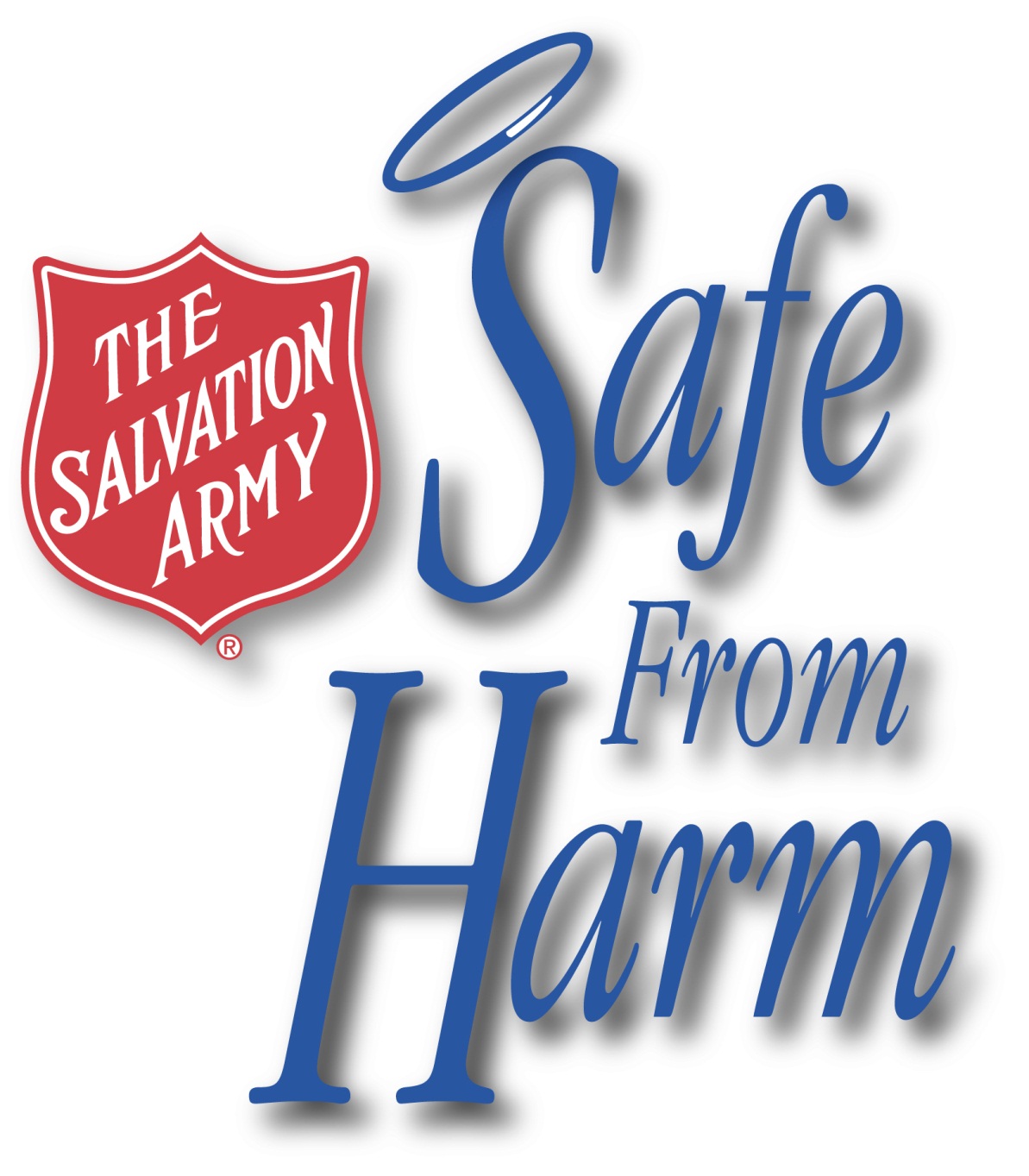 Safe From Harm Incident Reporting FormPlease complete & submit the following form with as much information as you have at the time,stating the facts as personally known to you.Mark all that best describe your reason for reporting:Your Contact InformationReporting LocationIf different, please provide reporting location information, as known, below:Suspected or Witnessed Incident or ConcernPlease report as much information as you have at this time,stating the facts as personally known to you.Alleged Perpetrator Information (if applicable)Description of the Suspected/Witnessed Incident/Concern:Please describe the facts as personally known or witnessed by you.Were Salvation Army Personnel (officer, employee, volunteer) directly involved in any way? If yes, how were Salvation Army Personnel directly involved? (Mark all that apply)Please list Salvation Army Personnel involved and describe their involvementAdditional Remarks:  Individuals / Agencies Notified:  (Mark all that apply)	No one at this time	Police					Date notified        	Child Protective Services agency			Date notified       	Adult Protective Services agency			Date notified       Individuals / Agencies Notified (cont):	Parent(s) / Guardian(s) of   					Alleged Victim, Injured, or Missing Person		Date notified       	Parent(s) / Guardian(s) of   					Alleged Perpetrator, if a minor			Date notified       	The Salvation Army Safe From Harm	Reporting Hotline 1-855-846-3330			Date notified       	Chesterfield to file an insurance claim 		Date notified       	1-800-743-4311	(Vulnerable individual injury reports only)	Salvation Army Personnel 	Please list all, including name, position (officers, employees, volunteers), and date notified	Please list all, including name, relationship to you, relationship to alleged victim, and date notified	Please list all, including name, relationship to you, and relationship to alleged victimAction Taken & Follow Up PlanIf applicable, please describe any action taken and/or any determined follow-up plan that pertains to the suspected/witnessed incident/concernUpon completion of the Safe From Harm Incident Reporting Form, please submit to:SFH_Legal@usc.salvationarmy.orgSubject:  SFH Online ReportThank you for your submission of a Safe From Harm Legal Report to The Salvation Army USA Central Territory Headquarters Legal Department.  Appropriate action will be taken by The Salvation Army Central Territory Headquarters Legal Department and the Safe From Harm Program Director.  Please be aware that you may be contacted for follow up information at any time.All communication and information shared via this Safe From Harm Website and the Safe From Harm Legal Hotline is received by The Salvation Army Central Territory Legal Department in a manner that promotes protection by attorney-client privilege and is shared only with those who require direct involvement in the incident or concern for the purpose of upholding Salvation Army National and Central Territory policies as well as United States laws and the laws of states included withinThe Salvation Army Central Territory.Thank you for your commitment to keeping all involved inThe Salvation Army safe from harm.To the best of my knowledge, I suspect abuse, neglect, or exploitation of a vulnerable individual.I have directly witnessed what I believe constitutes abuse, neglect, or exploitation of a vulnerable individual.A vulnerable individual has disclosed his/her experience of abuse, neglect, or exploitation to me.A vulnerable individual incurred a substantial pain injury on Salvation Army property and/or at a 	Salvation Army sponsored event.A vulnerable individual went lost or missing at a Salvation Army sponsored event and/or while in the care of The Salvation Army.I have observed what I believe to be inappropriate behaviors with/towards a vulnerable individual and/or a perceived blatant Safe From Harm policy violation OtherToday’s DateReporting Person’s NameFirst LastPosition (within The Salvation Army or otherwise)  Division/Command Affiliation (as known & applicable)Salvation Army location in which you work, volunteer, or serve (as applicable)Immediate Supervisor Name at The Salvation Army location in which you work, volunteer, or serve:EmailPhone numberMobile Phone  City & State of AddressLocation from which you are making this reportReporting location contact information same as aboveYesDate of Incident/ConcernApproximate Time of Incident/Concern    A.M.   P.M.YesNoLocation Name of where the suspected/witnessed Incident/Concern took place	Privacy of Victim/Injured/Missing Person:By law, partnership or licensing agreement, unable to disclose this information without consent.Name of Victim/Injured/Missing PersonFirst LastGender  Female  MaleAgePhone numberMobile Phone  AddressEmailPosition (within The Salvation Army or otherwise)  Privacy of Parent/GuardianBy law, partnership or licensing agreement, unable to disclose this information without consent.Name of Parent/GuardianFirst LastPhone numberMobile Phone  AddressEmailAddress Same as Alleged Victim/Injured/Missing PersonYesPrivacy of Alleged PerpertratorBy law, partnership or licensing agreement, unable to disclose this information without consent.Name of Alleged PerpetratorFirst LastAgeAlleged Perpetrator is a minor (under 18 yrs of age)Yes, alleged perpetrator is a minor.Gender  Female  MalePhone numberMobile Phone  EmailAddress same as Parent/Legal Guardian  Yes, same address as Parent/Legal GuardianAddressPosition (within The Salvation Army or otherwise)  YesNo    Alleged Victim, Injured, or Missing Person  Alleged Perpetrator   Witness    OtherOther individuals I have personally notifiedOthers to my knowledge who I have not personally notified but may be aware of the incident/concern